Supplementary MethodsBecause we could not obtain the original data of APA, the NORMINV formula was used to generate a group of normally distributed random numbers by entering the corresponding mean and SD of each variable. Then, Mann-Whitney U test was used to compare the non-normally distributed continuous variables of APAC with APA. Additionally, the Student’s t-test (for normally distributed continuous variables) and the chi-square test and Fisher’s exact probability test (for categorical variables) were used to compare differences in characteristics between APAC and APA. Significance was considered when P < 0.05.Survival time was calculated from the initial diagnosis of the adrenal mass to death, or it was censored at the end of follow-up. Recurrence-free survival time was defined as the time elapsing from the initial adrenal tumor diagnosis to censoring at tumor recurrence or death. Kaplan–Meier survival analysis was used to calculate the survival curves and recurrence-free survival curves. Cox regression analysis was used to determine the predictive factors for the prognosis.Supplementary Table 1. Basic information about all APAC casesAbbreviations: APAC aldosterone-producing adrenocortical carcinoma, M male, F femaleSupplementary Table 2. Clinical features of four APAC casesAbbreviations: APAC aldosterone-producing adrenocortical carcinoma, M male, F female, PAC plasma aldosterone concentration, PRA plasma renin activity, HPF high-power fields.Supplementary Table 3. Clinical characteristics of APAA patients reported in the literatureAbbreviations: APAA aldosterone-producing adrenocortical adenoma, M male, F female, PAC plasma aldosterone concentration, PRA plasma renin activity, ARR aldosterone to renin ratio.* ARR was calculated as the multiple of the cut-off point (30 ng/dl per ng/ml/h)Supplementary Table 4.  Location of metastasis and time to recurrence in APAC patients† Results were expressed as median plus range.Abbreviations: PA primary aldosteronism, APAC aldosterone-producing adrenocortical carcinomaSupplementary Table 5. Imaging features of APACAbbreviations: APAC aldosterone-producing adrenocortical carcinomaThe number of patients could not reflect the true imaging features of APAC patients, because most APAC case reports did not describe the detailed information of the images.Supplementary Table 6. Pathological characteristics of APACAbbreviations: APAC aldosterone-producing adrenocortical carcinoma, HPF high-powered fieldsOnly 31 patients had a Weiss score ≥3, because detailed pathological information is lacking in most APAC case reports, especially those published before the Weiss criteria was proposed.Supplementary Table 7. Items for suspecting APAC before surgeryAbbreviations: APAC aldosterone-producing adrenocortical carcinoma, ARR aldosterone to renin ratio, PAC plasma aldosterone concentration, PA primary aldosteronism.Supplementary Table 8. Presurgery diagnostic criteria with high specifity for clinically diagnosing APACAbbreviations: APAC aldosterone-producing adrenocortical carcinoma, ARR aldosterone to renin ratio, PAC plasma aldosterone concentration, PA primary aldosteronism.Supplementary Figure 1  Survival and recurrence-free survival rates in PA induced by APACSupplementary Figure 1.a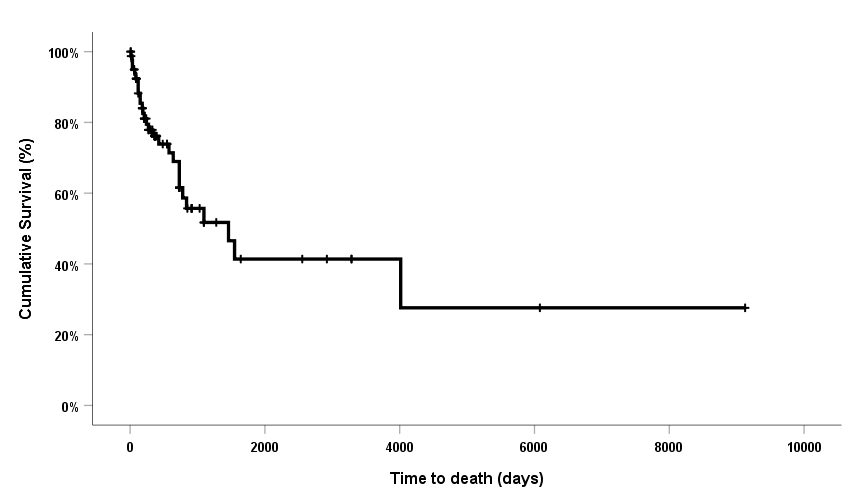 Median survival time: 1460 days (SE, 425; 95% CI, 607–2293) Supplementary Figure 1.b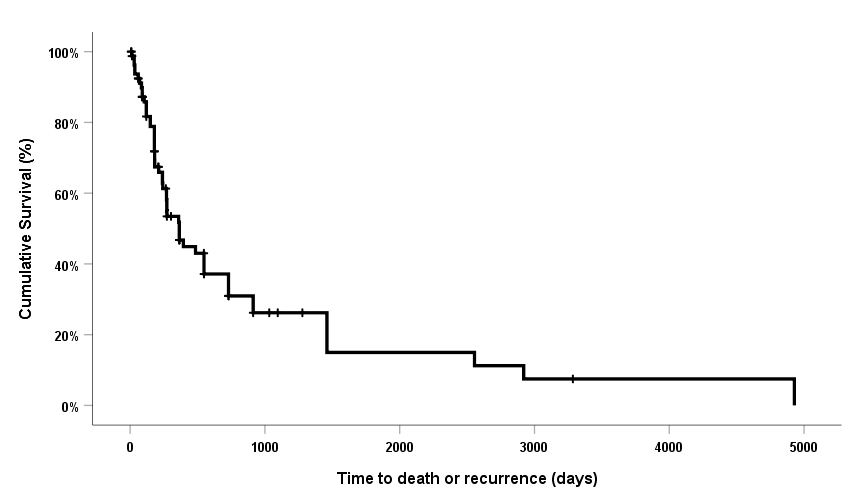 Median time for both tumor recurrence and death: 365 days (SE, 97; 95% CI, 219–511)Supplementary Figure 1.c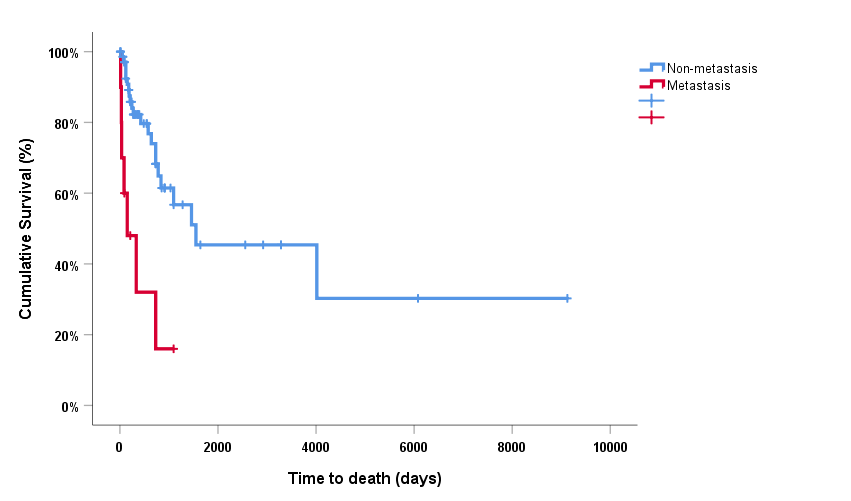 Median survival time for non-metastasis patients: 1550 days (95% CI, 0–3687) , median survival time for metastasis patients: 146 days (95% CI, 0–436), P ≤ 0.01Abbreviations: PA primary aldosteronism, APAC aldosterone-producing adrenocortical carcinoma, SE standard error, CI confidence intervalReferencesFoye LV Jr, Feichtmeir TV. Adrenal cortical carcinoma producing solely mineralocorticoid effect. Am J Med 1955;19:966-75. doi: 10.1016/0002-9343(55)90163-7.Brooks RV, Mc SR, Prunty FT, Wood FJ. Potassium deficiency of renal and adrenal origin. Am J Med 1957;23:391-407. doi: 10.1016/0002-9343(57)90319-4.Kandrac MS, Zikanova Z, Mach O. Aldosterone & corticosteroids in a patient suffering from primary aldosteronism & carcinoma of the adrenal cortex. Sb Lek 1957;59:283-8.4. Jackson WP, Zilberg B, Lewis B, Mc KD. Cushing's syndrome in childhood; report of case of adrenocortical carcinoma with excessive aldosterone production. Br Med J 1958;2:130-3. doi: 10.1136/bmj.2.5089.130.5. Zimmermann B, Moran WH Jr, Rosenberg JC, Kennedy BJ, Frey RJ. Physiologic and surgical problems in the management of primary aldosteronism. Ann Surg 1959;150:653-65. doi: 10.1097/00000658-195910000-00010.6. Kuang A, Xu M, Cheng Y, Chen J, Cai G. Primary aldosteronism induced by adrenocortical carcinoma. Chinese Journal of Internal Medicine 1963;3:183-9. (Article in Chinese) 7. De Andrade MA, Collet AB, Vieira OM, Luna RL, Andrade SV. Carcinoma of the adrenals with predominant mineralocorticoid effect. Rev Assoc Med Bras 1965;11:41-4. 8. Crane MG, Harris JJ, Herber R. Primary aldosteronism due to an adrenal carcinoma. Ann Intern Med 1965;63:494-503. doi: 10.7326/0003-4819-63-3-494.9. Marquezy RA, Bricaire H, Laudat MH, Courjaret J, Philbert M. Adenocarcinoma of the adrenal with hyperandrogenic syndrome and hypermineralocorticism. Urinary elimination of compound S and tetrahydro S, of desoxycorticosterone and of tetrahydrodesoxycorticosterone. Ann Endocrinol (Paris) 1965;26:247-66. 10. Knapton PJ. Hypokalemia alkolosis in adrenal carcinoma. Lancet 1965;2:346 doi: 10.1016/s0140-6736(65)90327-2.11. Santander R, González A, Suárez JA. Case of probable mineralocorticoid excess without hypercortisolism due to a carcinoma of the adrenal cortex. J Clin Endocrinol Metab 1965;25:1429-35. doi: 10.1210/jcem-25-11-1429.12. Alterman SL, Dominguez C, Lopez-Gomez A, Lieber AL. Primary adrenocortical carcinoma causing aldosteronism. Cancer 1969;24:602-9. doi: 10.1002/1097-0142(196909)24:3<602::aid-cncr2820240327>3.0.co;2-2.13. Filipecki S, Feltynowski T, Poplawska W, Lapinska K, Krus S, Wocial B, et al. Carcinoma of the adrenal cortex with hyperaldosteronism. J Clin Endocrinol Metab 1972;35:225-9. doi: 10.1210/jcem-35-2-225.14. Miyazaki G, Sasano N, Torikai T, Fukuchi S. Adrenocortical carcinoma with an isolated mineralocorticoid excess and recurrency fourteen years after removal of the tumor. Tohoku J Exp Med 1973;109:365-75. doi: 10.1620/tjem.109.365.15. Salassa TM, Weeks RE, Northcutt RC, Carney JA. Primary aldosteronism and malignant adrenocortical neoplasia. Trans Am Clin Climatol Assoc 1975;86:163-72.16. Grim CE, Ganguly A, Yum MN, Donohue JP, Weinberger MH. Hyperaldosteronism due to unsuspected adrenal carcinoma: discovery during investigation of hypertension in a young woman. J Urol 1981;126:783-6. doi: 10.1016/s0022-5347(17)54747-3.17. Taylor HC, Douglas JG, Berg GJ, Bravo EL. Primary aldosteronism caused by adrenal cortical carcinoma. Endocrinol Jpn 1982;29:701-8. doi: 10.1507/endocrj1954.29.701.18. Slee PH, Schaberg A, Van Brummelen P. Carcinoma of the adrenal cortex causing primary hyperaldosteronism. A case report and review of the literature. Cancer 1983;51:2341-5. doi: 10.1002/1097-0142(19830615)51:12<2341::aid-cncr2820511229>3.0.co;2-h.19. Telner AH. Adrenal cortical carcinoma: an unusual cause of hyperaldosteronism. Can Med Assoc J 1983;129:731-2. 20. Arteaga E, Biglieri EG, Kater CE, Lopez JM, Schambelan M. Aldosterone-producing adrenocortical carcinoma. Preoperative recognition and course in three cases. Ann Intern Med 1984;101:316-21. doi: 10.7326/0003-4819-101-3-316.21. Chen L, Li T, Chen G, Zhang X. Large adrenocortical carcinoma with the presentation of primary aldosteronism. Chinese Journal of Internal Medicine 1984;10:614-5. (Article in Chinese)22. Greathouse DJ, McDermott MT, Kidd GS, Hofeldt FD. Pure primary hyperaldosteronism due to adrenal cortical carcinoma. Am J Med 1984;76:1132-6. doi: 10.1016/0002-9343(84)90870-2.23. Lüscher T, Tenschert W, Salvetti A, Pedrinelli R, Maurer R, Turini F, et al. Primary aldosteronism due to adrenal carcinomas. Klin Wochenschr 1984;62:470-7. doi: 10.1007/BF01726909.24. Scott HW Jr, Sussman CR, Page DL, Thompson NW, Gross MD, Lloyd R. Primary hyperaldosteronism caused by adrenocortical carcinoma. World J Surg 1986;10:646-53. doi: 10.1007/BF01655546.25. Shenker Y, Gross MD, Grekin RJ, Rosen SG, Sanfield JA, Shapiro B, et al. The scintigraphic localization of mineralocorticoid-producing adrenocortical carcinoma. J Endocrinol Invest 1986;9:115-20. doi: 10.1007/BF03348080.26. Farge D, Chatellier G, Pagny JY, Jeunemaitre X, Plouin PF, Corvol P. Isolated clinical syndrome of primary aldosteronism in four patients with adrenocortical carcinoma. Am J Med 1987;83:635-40. doi: 10.1016/0002-9343(87)90891-6.27. Fraser AG, Croxson MS, Espiner EA, Synek B. Adrenocortical carcinoma presenting as primary aldosteronism in a young man. Aust N Z J Med 1987;17:60-2. doi: 10.1111/j.1445-5994.1987.tb05053.x.28. Isles CG, MacDougall IC, Lever AF, Fraser R. Hypermineralocorticoidism due to adrenal carcinoma: plasma corticosteroids and their response to ACTH and angiotensin II. Clin Endocrinol (Oxf) 1987;26:239-51. doi: 10.1111/j.1365-2265.1987.tb00782.x.29. Tenschert W, Maurer R, Vetter H, Vetter W. Primary aldosteronism by carcinoma of the adrenal cortex. Klin Wochenschr 1987;65:428-32. doi: 10.1007/BF01715766.30. Panesar NS, Tsao SY, Wheeler MJ, Cockram CS. Hyperaldosteronism combined with hypercortisolaemia in a patient with adrenal carcinoma. Postgrad Med J 1988;64:278-80. doi: 10.1136/pgmj.64.750.278.31. Pascual J, Liaño F, García-Villanueva A, Salvador JL, Herrero JA, Ortuño J. Isolated primary aldosteronism in a patient with adrenal carcinoma and XY/XXY mosaic Klinefelter's syndrome. J Urol 1990;144:1454-6. doi: 10.1016/s0022-5347(17)39765-3.32. Touitou Y, Boissonnas A, Bogdan A, Auzéby A. Concurrent adrenocortical carcinoma and Conn's adenoma in a man with primary hyperaldosteronism. In vivo and in vitro studies. Acta Endocrinol (Copenh) 1992;127:189-92. doi: 10.1530/acta.0.1270189.33. Ludvik B, Niederle B, Roka R, Langle F, Neuhold N, Templ M, et al. Isolated primary aldosteronism in adrenocortical carcinoma: A case report and review of literature. Acta Chirurgica Austriaca 1993;25:212-6. 34. Puvaneswary M, Thong K. Primary hyperaldosteronism: due to adrenal cortical carcinoma. Australas Radiol 1993;37:88-9. doi: 10.1111/j.1440-1673.1993.tb00020.x.35. Weingärtner K, Gerharz EW, Bittinger A, Rosai J, Leppek R, Riedmiller H. Isolated clinical syndrome of primary aldosteronism in a patient with adrenocortical carcinoma. Case report and review of the literature. Urol Int 1995;55:232-5. doi: 10.1159/000282795.36. Feller N, Hoekman K, Kuiper CM, Linn SC, Verheul HM, Wolthers BG, et al. A patient with adrenocortical carcinoma: characterization of its biological activity and drug resistance profile. Clin Cancer Res 1997;3:389-94. 37. Taylor W, Carroll D, Bethwaite P. Adrenal carcinoma presenting as Conn's syndrome. Aust N Z J Med 1997;27:201-2. doi: 10.1111/j.1445-5994.1997.tb00953.x.38. Sakai N, Yamada T, Asao T, Murayama T. Aldosterone-producing adrenocortical carcinoma metastases found seven years after adrenalectomy. Int J Urol 1997;4:79-82. doi: 10.1111/j.1442-2042.1997.tb00145.x.39. Muthusethupathi MA, Vimala A, Jayakumar M, Rajendran S. Normotensive primary aldosteronism due to adrenocortical carcinoma. Nephron 1998;79:247-8. doi: 10.1159/000045045.40. Deckers S, Derdelinckx L, Col V, Hamels J, Maiter D. Peritoneal carcinomatosis following laparoscopic resection of an adrenocortical tumor causing primary hyperaldosteronism. Horm Res 1999;52:97-100. doi: 10.1159/000023442.41. Yoshimoto T, Naruse M, Ito Y, Naruse K, Ueda T, Tanabe A, et al. Adrenocortical carcinoma manifesting pure primary aldosteronism: a case report and analysis of steroidogenic enzymes. J Endocrinol Invest 2000;23:112-7. doi: 10.1007/BF03343689.42. Kang X. Diagnostic experience about malignant adrenocortical adenomas. Zhejiang Journal of Integrated Traditional Chinese and Western Medicine 2001;11:450-1. (Article in Chinese)43. Dixon AN, Bing RF. Two cases of adrenocortical carcinoma presenting as Conn's syndrome. J Hum Hypertens 2001;15:75-9. doi: 10.1038/sj.jhh.1001105.44. Mishra A, Agarwal G, Misra AK, Agarwal A, Mishra SK. Functioning adrenal tumours in children and adolescents: an institutional experience. ANZ J Surg 2001;71:103-7. doi: 10.1046/j.1440-1622.2001.02045.x.45. Hisamatsu H, Sakai H, Irie J, Maeda K, Kanetake H. Adrenocortical carcinoma with primary aldosteronism associated with Cushing syndrome during recurrence. BJU Int 2002;90:971-2. doi: 10.1046/j.1464-410x.2002.02937.x.46. Sweeney AT, Blake MA, Aish LS, Pais VM, Dowling JJ, Melby JC, et al. A malignant aldosteronoma. Endocrine Practice 2002;8:373-7. doi: 10.4158/EP.8.5.373.47. Zhang D, Liu Y, Lv A. Two cases of huge adrenocortical carcinoma Journal of Navy Medicine 2003;24:288. (Article in Chinese)48. Kurtulmus N, Yarman S, Azizlerli H, Kapran Y. Co-secretion of aldosterone and cortisol by an adrenocortical carcinoma. Horm Res 2004;62:67-70. doi: 10.1159/000079322. 49. Barzon L, Masi G, Fincati K, Pacenti M, Pezzi V, Altavilla G, et al. Shift from Conn's syndrome to Cushing's syndrome in a recurrent adrenocortical carcinoma. Eur J Endocrinol 2005;153:629-36. doi: 10.1530/eje.1.02011.50. Müssig K, Wehrmann M, Horger M, Teichmann R, Maser-Gluth C, Häring HU, et al. Steroid profile in an adrenocortical carcinoma producing aldosterone. Exp Clin Endocrinol Diabetes 2005;113:236-40. doi: 10.1055/s-2005-837663.51. Tong A, Zeng Z, Yang D, Li X, Li Z, Wang H, et al. Clinicopathological and immunohistochemical analysis of aldosterone-secreting adrenocortical carcinoma: report of one case. Chin J Endocrinol Metab 2005;21:398-401. (Article in Chinese)52. Seccia TM, Fassina A, Nussdorfer GG, Pessina AC, Rossi GP. Aldosterone-producing adrenocortical carcinoma: an unusual cause of Conn's syndrome with an ominous clinical course. Endocr Relat Cancer 2005;12:149-59. doi: 10.1677/erc.1.00867.53. Sun X, Ayala A, Castro CY. Adrenocortical carcinoma with concomitant myelolipoma in a patient with hyperaldosteronism. Arch Pathol Lab Med 2005;129:e144-7. doi: 10.5858/2005-129-e144-ACWCMI.54. Quan H, Fu S. Concurrence of Cushing syndrome and hyperaldosteronism caused by adrenocortical carcinoma: a case report. Central China Medical Journal 2006;30 (Article in Chinese)55. Ali AE, Raphael SJ. Functional oncocytic adrenocortical carcinoma. Endocr Pathol 2007;18:187-9. doi: 10.1007/s12022-007-9000-4.56. Carmona-Bayonas A, Soler IO, Gómez FI, Billalabeitia EG, Saura HP, Tafalla MSA, et al. Tailored hormonal therapy in secretory adrenocortical cancer. Ann Oncol 2007;18:1281. doi: 10.1093/annonc/mdm273.57. Fareau GG, Vassilopoulou-Sellin R. Diagnostic challenges in adrenocortical carcinoma: recommendations for surveillance after surgical resection of selected adrenal nodules. Endocr Pract 2007;13:636-41. doi: 10.4158/EP.13.6.636.58. Abma EM, Kluin PM, Dullaart RP. Malignant aldosterone-producing adrenal tumour: reoccurrence with glucocorticoid excess without hyperaldosteronism. Neth J Med 2008;66:252-5. 59. Hermsen IG, Gelderblom H, Kievit J, Romijn JA, Haak HR. Extremely long survival in six patients despite recurrent and metastatic adrenal carcinoma. Eur J Endocrinol 2008;158:911-9. doi: 10.1530/EJE-07-0723.60. Hu C. A case report of aldosterone-producing carcinoma. Journal of Military Surgeon in Southwest China 2009;11:976-7. (Article in Chinese)61. Kuo CC, Wu VC, Tsai CW, Wang FF, Chueh SC, Wu KD. A rare cause of secondary hypertension. NDT Plus 2009;2:177-8. doi: 10.1093/ndtplus/sfn213.62. Peppa M, Pikounis V, Papaxoinis G, Macheras A, Economopoulos T, Raptis SA, et al. Adrenocortical carcinoma secreting cortisol, androgens and aldosterone: a case report. Cases J 2009;2:8951. doi: 10.1186/1757-1626-0002-0000008951.63. Terui K, Sakihara S, Kageyama K, Nigawara T, Takayasu S, Matsuhashi Y, et al. A case of adrenocortical oncocytoma occurring with aldosteronoma. J Clin Endocrinol Metab 2010;95:3597-8. doi: 10.1210/jc.2009-2787.64. Beom SH, Lee KW, Yang Y, Choi Y, Song KH, Kim YJ, et al. Metastatic adrenocortical carcinoma presenting simultaneously with Cushing's and Conn's syndromes: a case report. Jpn J Clin Oncol 2011;41:1287-91. doi: 10.1093/jjco/hyr144.65. Hsieh MS, Chen JH, Lin LW. Myxoid adrenal cortical carcinoma presenting as primary hyperaldosteronism: case report and review of the literature. Int J Surg Pathol 2011;19:803-7. doi: 10.1177/1066896909356925.66. Liu Y. Adrenocortical carcinoma with hyperaldosteronism: a case report and literature review. World Health Digest Medical Periodieal 2011;8:35-6. (Article in Chinese)67. Späth M, Korovkin S, Antke C, Anlauf M, Willenberg HS. Aldosterone- and cortisol-co-secreting adrenal tumors: the lost subtype of primary aldosteronism. Eur J Endocrinol 2011;164:447-55. doi: 10.1530/EJE-10-1070. 68. Song MS, Seo SW, Bae SB, Kim YJ, Kim SJ. Aldosterone-producing adrenocortical carcinoma without hypertension. Korean J Intern Med 2012;27:221-3. doi: 10.3904/kjim.2012.27.2.221.69. Aghamohammadzadeh N, Faraji A, Bozorgi F, Faraji I, Moghadaszadeh M. Primary hyperaldostronisim as initial presentation of adrenal cortical carcinoma with liver metastasis: A case report. Int J Hematol Oncol Stem Cell Res 2013;7:37-41. 70. Xu J, Wu D, Huang J, Gao Y, Shao J. Clinical and pathological analysis of 7 cases of adrenocortical oncocytic carcinoma. J Clin Exp Pathol 2013;29:765-9. (Article in Chinese)71. Agha A, Hornung M, Iesalnieks I, Schreyer A, Jung EM, Haneya A, et al. Predictors of malignancy in primary aldosteronism. Langenbecks Arch Surg 2014;399:93-8. doi: 10.1007/s00423-013-1121-2.72. Chowdhury PS, Nayak P, Gurumurthy S, David D. Aldosterone and cortisol co-secreting bifunctional adrenal cortical carcinoma: A rare event. Indian J Urol 2014;30:339-41. doi: 10.4103/0970-1591.134248.73. Griffin AC, Kelz R, LiVolsi VA. Aldosterone-secreting adrenal cortical carcinoma. A case report and review of the literature. Endocr Pathol 2014;25:344-9. doi: 10.1007/s12022-014-9307-x.74. Hussain S, Panteliou E, Berney DM, Carpenter R, Matson M, Sahdev A, et al. Pure aldosterone-secreting adrenocortical carcinoma in a patient with refractory primary hyperaldosteronism. Endocrinol Diabetes Metab Case Rep 2015;2015:150064. doi: 10.1530/EDM-15-0064.75. Gundara JS, Gill AJ, Glover A, Benson K, Clifton-Bligh R, Roxburgh S, et al. Recurrent hyperaldosteronism after adrenalectomy: an indication for careful radiologic and histologic re-evaluation. ANZ J Surg 2015;85:289-90. doi: 10.1111/ans.12433.76. Molina-Ayala M, Ramírez-Rentería C, Manguilar-León A, Paúl-Gaytán P, Ferreira-Hermosillo A. A rare presentation of primary hyperparathyroidism with concurrent aldosterone-producing adrenal carcinoma. Case Rep Endocrinol 2015;2015:910984. doi: 10.1155/2015/910984. 77. Nakano R, Satoh D, Nakajima H, Yoshimura Y, Miyoshi H, Yoshida K, et al. Repeated resections for liver metastasis from primary adrenocortical carcinoma: A case report. Int J Surg Case Rep 2015;9:119-22. doi: 10.1016/j.ijscr.2015.02.041. 78. Daga G, Sharma S, Mittal V. Bilateral Aldosterone-Producing Adrenocortical Carcinoma: a Rare Entity. Indian J Surg Oncol 2017;8:88-90. doi: 10.1007/s13193-016-0563-8.79. Uchida T, Nishimoto K, Fukumura Y, Asahina M, Goto H, Kawano Y, et al. Disorganized Steroidogenesis in Adrenocortical Carcinoma, a Case Study. Endocr Pathol 2017;28:27-35. doi: 10.1007/s12022-016-9441-8.80. Baradhi KM, Tran T, Mittadodla PS. 'Malignant' hypertension from hyperaldosteronism: a case report. Pan Afr Med J 2018;30:10. doi: 10.11604/pamj.2018.30.10.14015.81. Lazaro K, Adorable-Wagan P. Aldosterone-producing adrenocortical carcinoma with co-secretion of cortisol and estradiol: a case report. J ASEAN Fed Endocr Soc 2018;33:57-62. doi: 10.15605/jafes.033.01.10.82. Yang J, Zeng T, Zhang S, Guo Y, Xu M, Yang C, et al. Approach to the patient with aldosterone-producing adrenocortical carcinoma. Chin J Endocrinol Metab 2018;34:795-799. (Article in Chinese)83. Yang Y, Ren H, Wang S, Du X, Ma K, Xu H, et al. Primary aldosteronism induced by adrenocortical carcinoma: a case report. Chin J Urol 2019;40:941-2. (Article in Chinese)84. Wang H, Chang X, Ma X, Tong A. Whole-exome sequencing for a rare case of aldosterone-producing adrenocortical carcinoma. Basic & Clinical Medicine 2020;40:1190-4. (Article in Chinese)85. Walz MK, Gwosdz R, Levin SL, Alesina PF, Suttorp AC, Metz KA, et al. Retroperitoneoscopic adrenalectomy in Conn's syndrome caused by adrenal adenomas or nodular hyperplasia. World J Surg 2008;32:847-53. doi: 10.1007/s00268-008-9513-0.86. Letavernier E, Peyrard S, Amar L, Zinzindohoué F, Fiquet B, Plouin PF. Blood pressure outcome of adrenalectomy in patients with primary hyperaldosteronism with or without unilateral adenoma. J Hypertens 2008;26:1816-23. doi: 10.1097/HJH.0b013e3283060f0c.87. Ishidoya S, Kaiho Y, Ito A, Morimoto R, Satoh F, Ito S, et al. Single-center outcome of laparoscopic unilateral adrenalectomy for patients with primary aldosteronism: lateralizing disease using results of adrenal venous sampling. Urology 2011;78:68-73. doi: 10.1016/j.urology.2010.12.042.88. Wu VC, Kuo CC, Wang SM, Liu KL, Huang KH, Lin YH, et al. Primary aldosteronism: changes in cystatin C-based kidney filtration, proteinuria, and renal duplex indices with treatment. J Hypertens 2011;29:1778-86. doi: 10.1097/HJH.0b013e3283495cbb.89. Iwakura Y, Morimoto R, Kudo M, Ono Y, Takase K, Seiji K, et al. Predictors of decreasing glomerular filtration rate and prevalence of chronic kidney disease after treatment of primary aldosteronism: renal outcome of 213 cases. J Clin Endocrinol Metab 2014;99:1593-8. doi: 10.1210/jc.2013-2180.90. Miyake Y, Tanaka K, Nishikawa T, Naruse M, Takayanagi R, Sasano H, et al. Prognosis of primary aldosteronism in Japan: results from a nationwide epidemiological study. Endocr J 2014;61:35-40. doi: 10.1507/endocrj.ej13-0353.91. Monticone S, Satoh F, Viola A, Fischer E, Vonend O, Bernini G, et al. Aldosterone suppression on contralateral adrenal during adrenal vein sampling does not predict blood pressure response after adrenalectomy. J Clin Endocrinol Metab 2014;99:4158-66. doi: 10.1210/jc.2014-2345. 92. Tang L, Li X, Wang B, Ma X, Li H, Gao Y, et al. Clinical Characteristics of Aldosterone- and Cortisol-Coproducing Adrenal Adenoma in Primary Aldosteronism. Int J Endocrinol 2018;2018:4920841. doi: 10.1155/2018/4920841.93. Xiao L, Jiang Y, Zhang C, Jiang L, Zhou W, Su T, et al. A novel clinical nomogram to predict bilateral hyperaldosteronism in Chinese patients with primary aldosteronism. Clin Endocrinol (Oxf) 2019;90:781-8. doi: 10.1111/cen.13962.94. Shariq OA, Mehta K, Thompson GB, Lyden ML, Farley DR, Bancos I, et al. Primary Aldosteronism: Does Underlying Pathology Impact Clinical Presentation and Outcomes Following Unilateral Adrenalectomy? World J Surg 2019;43:2469-76. doi: 10.1007/s00268-019-05059-y.Case No.AuthorPublication yearAge(years)/genderBlood pressure (mmHg)Serum potassium (mmol/L)Maximum diameter of the tumor (cm)Tumor weight (g)MetastasisPrognosis1Foye[1]195560/M200/1351.84.0/-Died 7 months later2Brooks[2]195740/M230/1202.521.01400-Died 1 month later3Kandrac[3]195744/F200/1103.8//-/4Jackson[4]195824/F130/905.53.036-Remained alive within 7-month follow-up5Zimmerman[5]195938/F200/1302.1/583+/6Guang[6]196351/F190/1103.04.518.5-Remained alive within 1.5-year follow-up7De Andrade[7]196524/M180/1303.915.0/+/8Crane[8]196564/F200/1022.316.01010+Died 3 months later9Marquezy[9]196515/F200/1002.6//-/10Knapton[10]196559/F230/1301.8//-/11Santander[11]196550/F160/1102.6/90+Died 1 month later12Alterman[12]196968/M210/1102.14.530+Died 1 month later13Filipecki[13]197234/F200/1102.2/320-Remained alive within 6-month follow-up14Miyazaki[14]197331/M234/130/6.0450-Remained alive within 16.6-year follow-up15Salassa[15]197452/M////-Remained alive within 16-month follow-up16Grim[16]198119/F150/1153.410.0150-Remained alive within 2-month follow-up17Taylor[17]198253/M180/1001.99.0320-Remained alive within 3-year follow-up18Slee[18]198341/F160/1102.612.0/-Died 4 months later19Telner[19]198327/F200/1202.3//-Died 2 months later20Arteaga[20]198456/M200/1001.43.518.6+Died 2 years later21Arteaga[20]198447/F170/1002.08.0/-Died 11 years later22Arteaga[20]198432/F200/1301.7/246-Died 3 years later23Chen[21]198455/M180/1101.813.01440-Remained alive within 14-day follow-up24Greathouse[22]198447/F210/1002.53.0/-Remained alive within 2-year follow-up25Lüscher[23]198458/F180/1001.4//-Remained alive within 13-month follow-up26Lüscher[23]198443/M205/1251.7//-Remained alive within 10-month follow-up27Scott[24]198641/M270/1401.98.0180-Remained alive within 3.5-year follow-up28Scott[24]198642/M180/1102.67.060-Remained alive within 2-year follow-up29Scott[24]198654/F250/1201.811.0280-Remained alive within 6-month follow-up30Shenker[25]198647/F200/1181.6//-Died 6 months later31Shenker[25]198643/M/2.35.0/-/32Shenker[25]198654/F220/1001.811.0/-/33Farge[26]198740/F200/1001.913.0/-Died 6 months later34Farge[26]198751/M220/1301.435.01230+Died 5 months later35Farge[26]198756/F226/1143.26.084-Remained alive within 10-month follow-up36Farge[26]198717/M188/1322.315.0285-Remained alive within 1-year follow-up37Fraser[27]198727/M250/1503.05.0/-Remained alive within 1.6-year follow-up38Isles[28]198747/F240/1152.85.650-Remained alive within 1-year follow-up39Tenschert[29]198758/F180/1102.6//-Died 5 months later40Panesar[30]198869/F180/902.7//+Died41Pascual[31]199065/M140/801.720.0/-Remained alive within 1-year follow-up42Touitou[32]199244/M250/1502.66.0150-Died43Ludvik[33]199347/M180/1102.53.0/-Died 14 months later44Puvaneswary[34]199353/F180/1102.519.0855-/45Weingärtner[35]199529/M180/1202.43.0/-/46Feller[36]199742/M180/1201.812.0/+Died 47Taylor[37]199741/F146/981.811.0220-Remained alive within 2.5-year follow-up48Sakai[38]199745/F/2.714.0470-Remained alive within 9-year follow-up49Muthusethupathi[39]199840/M120/802.36.0/-Remained alive within 3-month follow-up50Deckers[40]199974/M170/902.92.0/-Died 2.3 years later51Yoshimoto[41]200061/F150/1001.47.0/-Remained alive within 7-month follow-up52Kang[42]200155/M150/1052.7711.9/-Remained alive within 6-month follow-up53Kang[42]200124/M165/902.5411.0/-Died 4 months later54Dixon[43]200125/M200/1401.73.0/-Died 1.75 years later55Dixon[43]200134/M170/1202.07.0/-Died 4 years later56Mishra[44]200116/F//20.0500-/57Hisamatsu[45]200179/F////-Died 4 months later58Sweeney[46]200252/F160/1102.78.044-Remained alive within 1-year follow-up59Zhang[47]200328/M200/1302.016.0/-Died 8 months later60Kurtulmus[48]200426/F150/1002.08.0185-Remained alive within 3-year follow-up61Barzon[49]200542/M200/1202.25.0/-Died 2 years later62Müssig[50]200561/F160/942.24.2150-Remained alive within 1-year follow-up63Tong[51]200537/M170/1252.2313.3/-Remained alive within 10-day follow-up64Seccia[52]200533/F160/95/5.5/-Remained alive within 9-year follow-up65Seccia[52]200563/F//3.2/-Died 2 years later66Sun[53]200543/M206/1103.15.070-Remained alive within 3-month follow-up67Quan[54]200637/F140/1102.89.5496+Remained alive within 3-month follow-up68Ali[55]200725/M//8.590-/69Carmona-Bayonas[56]200769/F//8.0/-Remained alive within 11-month follow-up70Fareau[57]200765/M200/902.03.0/-Remained alive within 8-month follow-up71Abma[58]200852/F190/1003.04.051-Died 4.25 years later72Hermsen[59]200831/-180/1002.69.0110-Remained alive within 25-year follow-up73Hu[60]200936/M200/1102.42//-Remained alive within 8-year follow-up74Kuo[61]200920/M/3.34.5/-Remained alive within 2-month follow-up75Peppa[62]200959/F170/1002.76.5/-Remained alive within 1-year follow-up76Terui[63]201048/F/3.85.4/-/77Beom[64]201172/M120/601.97.9/+Died 14 days later78Hsieh[65]201182/F220/1191.913.0/-Remained alive within 4-month follow-up79Liu[66]201154/F180/1001.988.5/-/80Späth[67] (8 cases)201154/M/3.310.0/-/81Späth[67] (8 cases)201154/M/3.310.0/-/82Späth[67] (8 cases)201154/F/3.310.0/-/83Späth[67] (8 cases)201154/F/3.310.0/-/84Späth[67] (8 cases)201154/F/3.310.0/-/85Späth[67] (8 cases)201154/F/3.310.0/-/86Späth[67] (8 cases)201154/F/3.310.0/-/87Späth[67] (8 cases)201154/F/3.310.0/-/88Song[68]201232/F130/802.54.2/-Remained alive within 7-day follow-up89Aghamohammadzadeh[69]201322/F190/1002.76.0/-Remained alive within 365-day follow-up90Xu[70]201356/M//8.5/+/91Xu[70]201322/M//26.0/-/92Agha[71] (3 cases)201455/F/1.75.2/-Died 1.6 years later93Agha[71] (3 cases)201455/F/1.75.2/-Remained alive within 2.5-year follow-up94Agha[71] (3 cases)201455/M/1.75.2/-Remained alive within 2-year follow-up95Chowdhury[72]201437/F180/1101.56.0/+Died 11 months later96Griffin[73]201476/F136/693.85.549.5-Remained alive within 2.3-year follow-up97Hussain[74]201542/M140/80/2.0/-Remained alive within 2-year follow-up98Gundara[75]201577/M160/-/2.8/-Remained alive within 2.5-year follow-up99Molina-Ayala[76]201540/M/4.520.02750-Died 9 months later100Nakano[77]201565/F160/802.27.0/-Remained alive within 4.5-year follow-up101Daga[78]201722/M/2.911.0/-Remained alive within 3-month follow-up102Uchida[79]201737/F140/883.211.5410-Remained alive within 1-year follow-up103Baradhi[80]201867/F200/-2.714.0/+Remained alive within 3-year follow-up104Lazaro[81]201819/M180/1002.77.062-/105Yang[82]201849/F200/1002.85.0/-/106Yang[83]201954/F189/1101.65.526.5-Remained alive within 9-month follow-up107Wang[84]202055/M200/1202.28.6/+Remained alive within 7-month follow-up108Case 1/33/M250/1901.938.4255-Remained alive within 9-months follow-up109Case 2/28/F140/1061.68.5125-Remained alive within 7-year follow-up110Case 3/70/M196/1052.067.046.2-Died 2 years later111Case 4/35/F140/862.955.524.5-/No.Age(years)/genderSymptomsBlood pressure (mmHg)Plasma potassium level (mmol/l)Side of adrenal tumorTumor size (cm)Tumor mass weight (g)MetastasisPAC (ng/dl)PRA Cortisol excessPathology resultsImmunohisto-chemistry resultsTreatmentPrognosis133/Mblurred vision, nocturia, weakness of lower limbs250/1901.93left8.4×8.2×6.3255absent49614.58 μIU/mlpresentnodule with a clear margin and central necrosisKi67 10-15%, MART-1 +, CR +, Syn +surgery, regional radiotherapyremained alive without recurrence within the nine-month follow-up228/Frepetitive weakness and numbness of four extremities140/1061.6left8.5×6.5×4.5125absent39.530.04 ng/ml/hpresentvascular and  capsular invasion, necrosis, fibrous bands and diffuse architectureKi76 10%, MART-1 +surgery, chemotherapy, immunotherapylung metastases developed two years later, but remained alive within the seven-year follow-up370/Mno obvious symptoms196/1052.06right7.0×3.5×2.555absent32.630.07 ng/ml/habsentmainly composed of clear cells in cytoplasm with mitotic rate of 5/50 HPF, focal necrosis and capsular invasionKi67 10%, MART-1 +, Syn +, α-inhibin +surgerytumor recurred at the 9th moth and died at the 12th month435/Fno obvious symptoms140/862.95right5.5×4.0×2.524.5absent24.370.08 ng/ml/habsentobvious pleomorphism of tumor cells, necrosis, a mitotic rate of ＞ 20/20 HPF and atypical mitosesKi67 8-10%, MART-1 +, CR +, α-inhibin +surgerylost follow-upArticleNumber of patientsAge (years)Gender (M/F) Duration of disease (months)Systolic blood pressure (mmHg)Diastolic blood pressure (mmHg)Hypokalemia (present/absent) (n,%)Plasma potassium level(mmol/l)Maximum tumor diameter (cm)PAC (ng/dL)PRA  (ng/ml/h)ARR*2008 Walz[85]12747.8±13.1/81.6±82.8152.8±22.090.6±14.7//1.6±0.8///2008 Letavernier[86]10947.8±10.642/6760.0 (24.0-132.0)156.0±23.098.0±14.0/3.3±0.61.6±0.644.6 (39.8-50.0)/3.1 (2.7-3.5)2011 Ishidoya[87]17452.0±11.493/81120.0///3.1 /22.6 0.2 3.82011 Wu[88]10049.6±13.342/58////3.6±0.8/49.2±40.51.5±4.4/2014 Iwakura[89]10251.0±1.352/50132.0±12.0154±2.394±1.4/3.5±0.1/26.2±1.90.4±0.15.5±0.72014 Miyake[90]1050///154.0±23.092.0±15.0//////2014 Monticone[91]13148.0±1.067/64/169.0±2.0103.0±1.0/3.0±0.061.5 (1.0-2.0)45.3 (33.3-58)0.2 (0.14-0.4)7.62018 Tang[92]39238.4±7.8173/219113.5±87.6180.6±26.6109.2±14.989.66%/10.34%2.5±0.61.9±0.824.2±7.0/4.6±3.72018 Xiao[93]14745 (37-52)63/8460.0 (24.0-120.0)175.0 (160.0-180.0)100.0 (100.0-110.0)/2.9 (2.6-3.1)/29.4 (22.1-45.7)0.38 (0.2-0.7)2.94 (1.5-5.9)2019 Shariq[94]15251.6±10.888/64120.0 (54.0-192.0)143.4±18.785.4±12.2138(90.8%)/14(9.2%)3.5±0.7/36.7±47.50.7±0.82.1±2.5At the initial diagnosis (n)At the time of tumor recurrence (n)Time to tumor recurrence (months)†Liver7199.0 (1.0-97.3)Lung7814.7 (3.0-48.7)Lymph nodes3448.7 (12.0-85.2)Bone337.0 (3.0-24.0)Vena cava1197.3Adrenal gland-1812.0 (3.0-164.3)Brain-19.0Pericardium-16.0Imaging featureNumber of patientsHeterogeneous density14Calcification12Organ displacement8Intra-mass hemorrhages4Hypervascularization3Necorsis5Irregular margin2Pathological characteristicNumber of patientsNuclear grade III or IV6Mitotic rate ＞5/50 HPF24Atypical mitoses8Clear cells in cytoplasm ≤25%10Diffuse architecture of tumor cells12necrosis29Venous structure invasion33Sinusoidal structure invasion8Tumor capsule invasion36Weiss score ≥331Weiss score of 1-232VariablesSensitivitySpecificityTumor size ＞2.8 cm96.8%95.0%Elevated fold change of ARR ＞2.585.2%50.0%PAC ＞24.2 ng/dL85.0%50.0%VariablesSensitivitySpecificityMetastasis37.5%100.0%Tumor size ＞3.5 cm88.4%99.5%Elevated fold change of ARR ＞4.670.4%99.5%PAC ＞38.4 ng/dL62.5%99.5%Elevated androgen levels7.3%approximately 100.0%Serum potassium level ＜2.7 mmol/L63.6%99.5%Systolic blood pressure ＞177 mmHg66.3%99.5%Diastolic blood pressure ＞107 mmHg54.8%99.5%